Le Cep BAULOISRéunion du 16 décembre 2021Le Cep BAULOISRéunion du 16 décembre 2021Le Malbec, Le Gamay, Le Cabernet franc, Le Pinot noir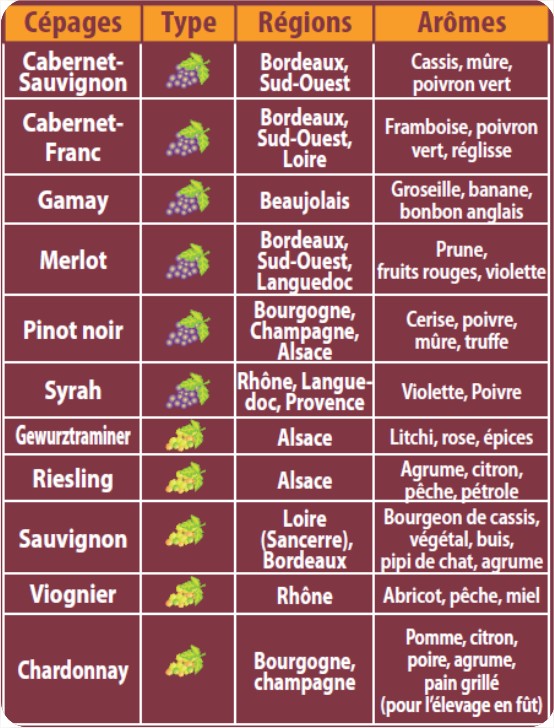 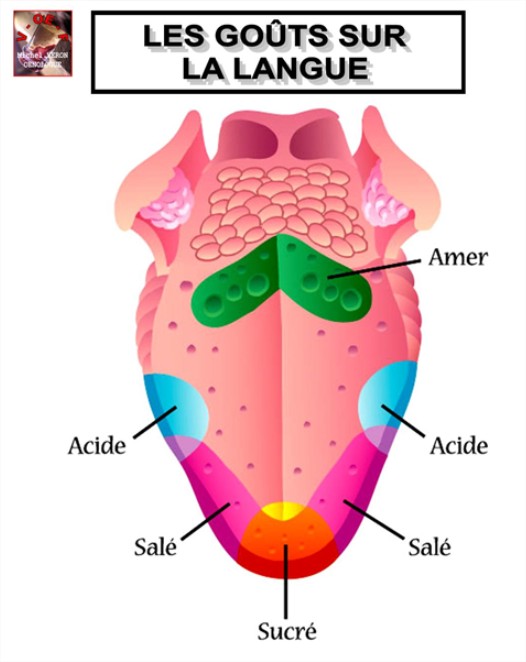 CépagesAromes dominantsDegréGay-LussacVotre Note/20Prix???Vin 1Malbec ou Côt - 2020Cahors30.000 ha dans le mondeTanique - Epices - Fruits secs - Groseille A boire avec des gibiers13,5 °11 à 1211,00 €urosVin 2Gamay noir à jus blanc - 2020Régnié 37.000 ha dans le monde dont 34.000 ha en FranceGroseille - BananeBonbon anglais Boire avec de l’Andouillette,Viande rouge, Langue13,5 °1310,40 €urosVin 3Cabernet franc - 2020Chinon - Appelé aussi Breton. Prononcer Berton16.000 Ha en LoireFramboise - Poivron - RéglisseA boire avec des pâtés, des côtes de porc aux pruneaux13,5 °1312,00 €urosVin 4Pinot Noir - 2020Maine et Loire -88.000 Ha dans le monde dont 10.000 ha en bourgogneCerise - Mure - TruffePoivreA boire avec de la charcuterie, Escargots, poulet rôti,12,50 ° 14 à 155,40 €uros